Odenwaldklub 1922 e.V.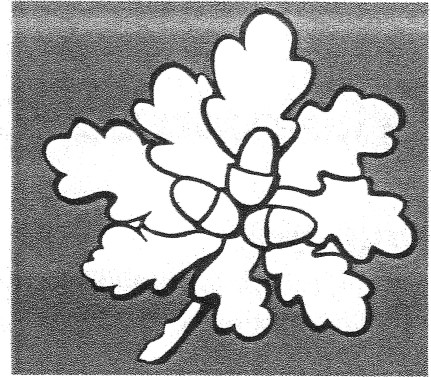 Ortsgruppe GoddelauBeitrittserklärungIch möchte zumMitglied im Odenwaldklub Ortsgruppe Goddelau 1922 e.V. werden als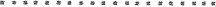 Mitglied, Vollzahler	1)Mitgliedsbeitrag z.Z. 18 Euro ( bei Eintritt im 2. HJ 9 Euro ) 2)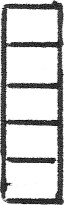 Mitglied, Teilzahler	2)Mitgliedsbeitrag z.Z. 9 Euro ( bei Eintritt im 2. HJ 4,50 Euro ) 2)Mitglied Jugendl. 1-17 Jahre 1)Mitgliedbeitrag z.Z. 9 Euro ( bei Eintritt im 2.HJ 4,50 Euro) 2) Mitglied Kinde 7-15 Jahre	1)Mitgliedsbeitrag z.Z. 5,50 Euro ( bei Eintritt im 2. HJ Euro ) 2) Mitglied, Kind 0-6 Jahre freiName:Vorname: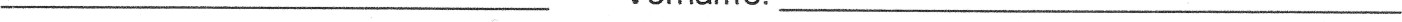 Geburtsdatum: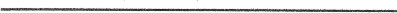 Straße/Hausnr:PLZ/Ort: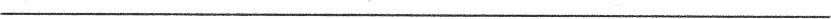 Telefon:	E Mail.: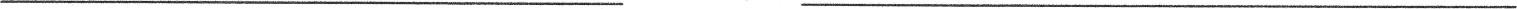 Bei Mitglied, Teilzahler bitte hier Name und Vorname des Ehe-bzw. Lebenspartner angeben.Name:	Vorname: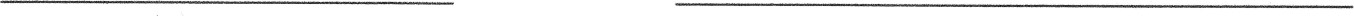 Beitrittserklärung durch das Neue Mitglied zu bestätigen.Name des Mitgliedes:Ort.:	Datum..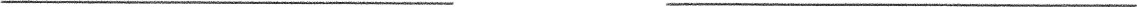 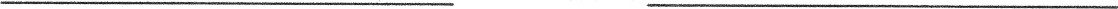 Unterschrift des neuen Mitgliedes.:Achtung: Für jedes Mitglied ist eine separate Eintrittserklärung und SEPA-Lastschriftmandat erforderlich !Bei Veränderung der Mitgliedsart auf Grund des Alters bzw. Familienstandes kein neues Mandat erforderlich.Gilt nur im Eintrittsjahr. In den Folgejahren ist der volle Betrag gemäß der dann aktuellen Mitgliedsart zu zahlen.Odenwaldklub Ortsgruppe Goddelau 1922 e.V.; Am Gartenweg 1K; 64560 RiedstadtGläubiger-Identifikationsnummer:	DE650WK00000544812 Mandatsreferenz:	( wird später mitgeteilt )SEPA-Lastschriftmandat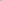 Ich ermächtige den Odenwaldklub Ortsgruppe Goddelau e.V. 1922, Zahlungen von meinem Konto mittels Lastschrift einzuziehen. Zugleich weise ich mein Kreditinstitut an, die vom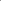 Odenwaldklub Ortsgruppe Goddelau 1922 e.V. auf mein Konto gezogenen Lastschriften einzulösen. Hinweis: Ich kann innerhalb von acht Wochen, beginnend mit dem Belastungsdatum, die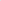 Erstattung des belasteten Betrages verlangen. Es gelten dabei die mit meinem Kreditinstitut vereinbarten Bedingungen.Vorname & Nachnahme des Kontoinhabers..IBAN.: DEBIC.:Ort.:	Datum..Unterschrift des Kontoinhabers.:ZahlgrundZahlungsperiodeFälligkeitMitgliedsbeitragJährlich wiederkehrend1 50 1 d.J.Im Eintrittsjahr. Fälligkeit am 30.Banktag nach dem Eintrittsdatum.